PROFESSIONAL SUMMARYReliable and punctual in every role. Proven willingness to take on any task to support the team and help business succeed while enhancing customer interaction. Offers strong customer service and time management abilities. Stays on top of demands in a fast-paced environment by using time effectively. Able to maintain composure and customer focus while problem solving. Always ensured organization with diligent attention to important details.SKILLSEXPERIENCEEnsured to properly train my team to take care of customers by going above-and-beyond to offer exceptional support for all needs.Managed customer experiences with a close eye on customer and team member interactions, touchpoints, and methods of engagement.Ensured proper training on new roll outs with special attention to guest interaction and introduction to keep my guests excited with our brand, keeping them loyal to our restaurant.Built a strong, resilient team by identifying and onboarding highly qualified candidates with potential for leadership in mind.Eliminated waste at all levels, regularly reviewing team activities and records to spot and resolve problems.Maintained optimal employee coverage for business needs with well-prepared team schedules and execution of people deployment to ensure guest satisfaction.Troubleshoot problems and develop successful solutions.Guaranteed proper systems were in place on my two “make lines”  to ensure they ran smoothly and rewarded an excellent guest experience outside the walls of my restaurant.Multi-tasked in a fast-paced environment.Learned to communicate effectively with team members and other shift leaders to ensure smooth, successful shifts.Completed opening duties and setting up successful shifts with no oversight.Maintained a log of our waste and safe count to ensure the restaurant was not unnecessarily losing money.Managed my time effectively to ensure I was able to get all my tasks done during my shift while being diligent to take care of my crew..EDUCATIONA/B honor roll three years in a row.Graduated with a 3.6 GPA.Participated in AP courses and dual enrollment — All four years for the former, 2 for the latter,Graduated with 24 college credits through dual enrollment in High SchoolAttended to receive an additional 12 credits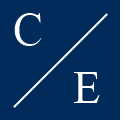 ChristianEnright2944 Questa St Fort Worth, TX 76119(817) 374-0352doolgo.a@gmail.comCustomer relationsEmployee trainingBusiness managementTime managementManagement trainingLeadershipQuick learnerProblem solvingStrategic planningMaintains composure in high intensity situationsMicrosoft office proficientInterpersonal communication skillsCertified Training General Manager & Restaurateur 
Chipotle Mexican Grill | Fort Worth, Texas October 2018 - CurrentShift Leader 
McDonald's | Fort Worth, Texas January 2017 - December 2018Castleberry High School, River Oaks, Texas August 2018Tarrant County College, Fort Worth, Texas April  2019